Classroom French Phrases ProjectLearning Intentions: I can design and make a French posterI can understand basic classroom French Phrases (statements, questions, answers)Success Criteria: PosterFrench phrase Spelled correctlyLargeWords stand out (big &bold)Image Clearly relates to phrase Be appropriate imageCraftsmanship, Neat & looks pleasingColorful (solid) with contrast Fine lined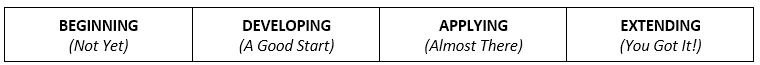 French PhrasesKnow what they mean  Can understand answersConsistently use French phrases